PozváníK  odpolednímu  posezení  s  harmonikou  se bude konat dne 8.3.2019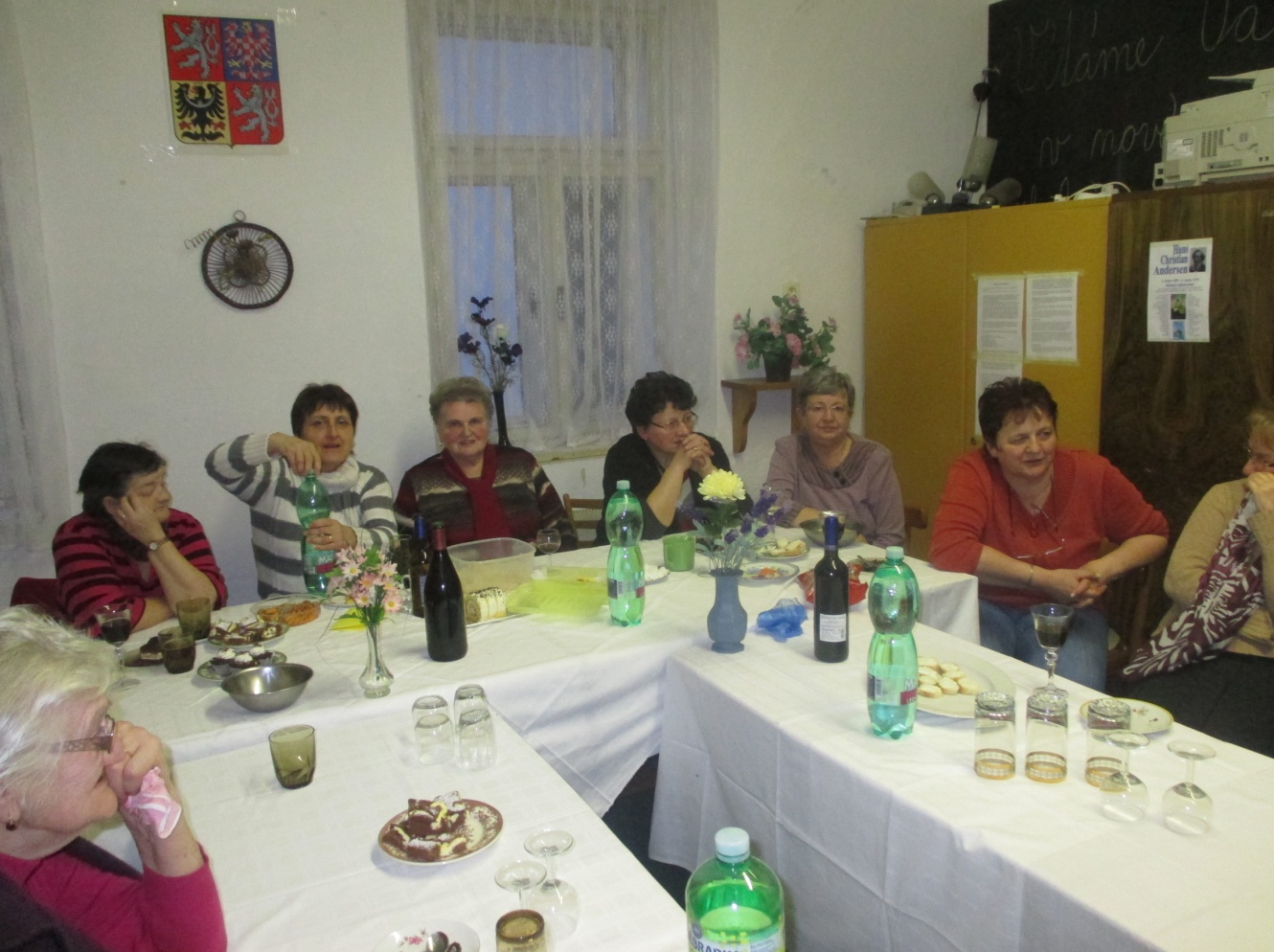  Hrát vám budou p. Miroslav Typlt a Vladimír Suchánek. Sejdeme  se  v pátek 8.3.2019 v 18:00 hod., v prostorách NOVÉ HASIČSKÉ ZBROJNICEPřijďte si zazpívat a pobavit se. K občerstvení je k dispozici káva,čaj, minerálky.